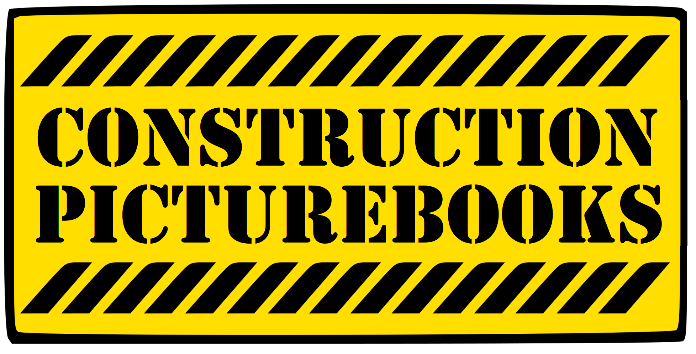 For more books about construction vehicles, look for call numbers 621-629 in the Nonfiction and Early Reader Nonfiction sections.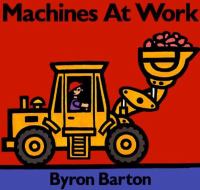 Machines at WorkBy Byron Bartoncall number:JJ/BartonLook for more books by this author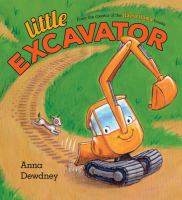 Little Excavatorby Anna Dewdneycall number:JJ/Dewdney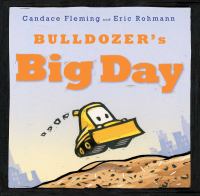 Bulldozer’s Big Dayby Candace Flemingcall number:JJ/FlemingLook for more books by this author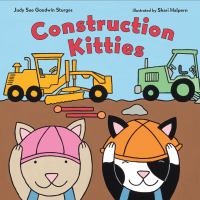 Construction Kittiesby Judy Sue Goodwin-Sturgescall number:JJ/Goodwin-Sturges 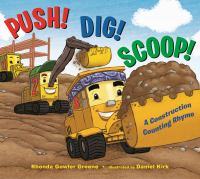 Push! Dig! Scoop!by Rhonda Gowler Greenecall number:JJ/Greene 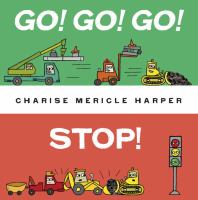 Go! Go! Go! Stop!by Charise Mericle Harpercall number:JJ/Harper Go! Go! Go! Stop!by Charise Mericle Harpercall number:JJ/Harper 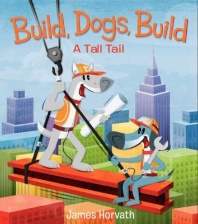 Build, Dogs, Buildby James Horvathcall number:JJ/Horvath Build, Dogs, Buildby James Horvathcall number:JJ/Horvath 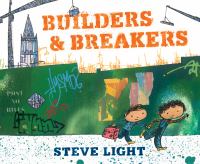 Builders and BreakersBy Steve Lightcall number:JJ/LightBuilders and BreakersBy Steve Lightcall number:JJ/Light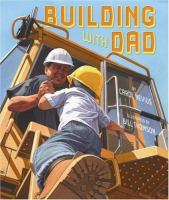 Building with Dadby Carol Neviuscall number:JJ/Nevius Building with Dadby Carol Neviuscall number:JJ/Nevius 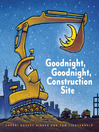 Goodnight, Goodnight Construction Siteby Sherri Duskey Rinkercall number:JJ/RinkerLook for more books by this authorGoodnight, Goodnight Construction Siteby Sherri Duskey Rinkercall number:JJ/RinkerLook for more books by this author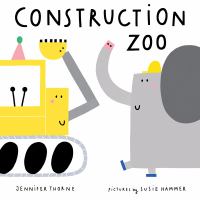 Construction Zooby Jennifer Thornecall number:JJ/ThorneConstruction Zooby Jennifer Thornecall number:JJ/Thorne